Конструктор мультимедийного урокаПроект – модель – конструкцияРассматривая педагогику как инженерию, многие учёные занимаются фактически конструированием некоторых моделей обучения – написанием книг, пособий. Их цель – теоретическое осмысление практики. Конструирование учителем предполагаемого урока – это также некое теоретическое осмысление того, что ему предстоит сделать на практике.Вооружившись определенными теоретическими знаниями, своим видением образовательного пространства, учитель создает проект урока, то есть возникает предварительный замысел, своеобразный набросок, где обозначены цели, задачи урока; решено, какой тип урока применить, как спланировать этапы урока. На этом подготовительном этапе учитель уже предполагает, какой техникой обучения воспользоваться для достижения наиболее эффективного результата, какие мультимедийные средства обучения ему понадобятся. Проектирование своей деятельности – это новый уровень профессионализма учителя, ориентирующий его на творчество, на личностно-профессиональное самоопределение.Затем учитель приступает к моделированию, созданию некоего идеального образа урока. В данном случае такая модель – не копия с оригинала, а прообраз будущего оригинала. Создание модели мультимедийного урока требует обязательного учёта интересов и возможностей другого участника образовательного процесса – ученика. Ученик незримо (или реально) присутствует при создании модели, как и учитель, осознает, что должно быть построено и при каких условиях. На этом этапе подготовки к уроку происходит конкретизация целей, определяются средства обучения, возможные приёмы педагогической техники.Наконец, учитель приступает к последнему этапу подготовки: созданию конструкции урока. На этом этапе учитывается конкретная учебная ситуация, психолого-педагогические особенности данного класса и каждого учащегося в отдельности.Именно технологические приёмы с их законченностью, конкретностью позволяют учителю чётче продумать урок, вывести его алгоритм, провести хронометраж каждого из этапов урока, учесть специфику того или иного класса, личность каждого ребёнка и в итоге добиться желаемого результата. Предполагаемый результат должен быть соизмерим с затраченным временем и силами. Подчас очень интересный и «красивый» технологический приём, предполагаемые мультимедийные эффекты, средства могут быть чересчур энергоёмкими и затратными по времени, не учитывающими возрастных особенностей обучаемых и т. п. В преподавании необходимо максимальное разнообразие как содержания, так и приёмов педагогической техники, средств мультимедиа на уроке. Мы уже напоминали о том, что следует добиваться смены форм деятельности учащихся на уроке. В то же время разнообразие деятельности учащихся на уроке должно гармонично вписываться в общую канву урока, а не носить искусственный характер. Конструирование урока предполагает чёткую и последовательную структуру применения приёмов и тщательной проработки всех этапов их воплощения. В то же время алгоритм не должен превращаться в окончательную схему.В организации урока нет мелочейУ каждого учителя в практике встречались такие уроки, которые проходили не так, как планировались. Казалось, всё, что зависело от учителя, было сделано. Составлен подробный план урока, продуманы разнообразные опросы, любопытные находки по изучению нового материала. Столько сил потрачено, а урок не получился. Учитель недоволен. Нет должной отдачи. Класс плохо работал, не проявил ожидаемого интереса к уроку. Почему?.. Вспомним изречения великих мыслителей.«Почти во всех делах самое трудное – начало», – считал Ж. Ж. Руссо. А Г. Мильор гениально заметил: «Второй возможности произвести первое впечатление не представляется».Чаще всего урок не получается от того, что ученики так и не настроились на «нужную волну»... Мы заходим в класс, а накануне был урок физкультуры. Сидят взъерошенные мальчишки с раскрасневшимися щеками, несколько девочек не успели переодеться и опоздали... Все возбуждены. Другая ситуация: перед вашим уроком ученики два урока писали контрольную по математике. Сидят усталые, с отрешённым видом. И так далее, и так далее... Каждый раз перед нами стоит конкретная проблема, требующая эффективного разрешения. Необходимость яркого начала урока невозможно переоценить. Первые минуты особенно тяжелы и для говорящего, и для слушающих. Педагог, конечно, волнуется. Очень плохо, если это чувство вовсе исчезло. Но, с другой стороны, и ученики еще не включились в работу, что вполне закономерно. Поэтому замечания в адрес учеников в этот момент неуместны. Замечание целесообразно только тогда, когда учитель уверен, что его поддержит коллектив. Нужны впечатляющие слова, действия, и класс не только сам настроится «на волну» преподавателя, но и заставит замолчать того, кто мешает слушать. Привычное начало урока или знакомство нового учителя с учащимися с помощью журнала навевает скуку, провоцирует ребят на нарушение дисциплины. Банальное начало создает впечатление, что не будет сказано ничего нового, и слушать перестают сразу. И, наоборот, увлекательное начало, интересные фразы учителя привлекают, рождают интерес. Мультимедийный урок предоставляет массу возможностей удивить ученика, разбудить в нём интерес к происходящему. Опытный учитель начинает урок с так называемой «коммуникативной атаки». Ему необходимо в кратчайшие сроки войти в контакт с классом, создать единое информационное поле. Эффективность восприятия материала будет выше, если в начале изложения высказать мысли, созвучные настроению подростков. Опытные преподаватели, как правило, имеют несколько заготовок. Они стараются быть готовыми к любым неожиданностям.«Сейчас вы узнаете, что овладеть очень сложным материалом на уроке будет невозможно, если...», «А знаете ли вы, что ...». Нестандартное начало занятия вызывает интерес к преподавателю, к тому, что он будет говорить и демонстрировать.У многих опытных мастеров есть свои секреты «настройки». Одним достаточно пошутить с классом, посочувствовать, если вы пришли к ним после контрольной и т. п., а затем плавно перейти к уроку. Без создания такой доверительно-дружественной и в то же время деловой атмосферы Т. Н. Гончарова (г. Москва) не начинает урок. А. В. Литвинов (г. Лабинск) в начале урока проводит «историческую зарядку». Пока несколько учеников у доски воспроизводят опорный конспект, с остальным классом проверяется знание терминов, дат, имен по прошлым темам. Такая «интеллектуальная разминка» мобилизует учащихся, помогает быстрее «войти в урок».Кратким по времени, но не менее важным этапом является конец урока. Ученики ценят умение завершить урок четко, точно со звонком, не затягивая его на полперемены. Обязательно следует подвести итоги урока. Мы затронули два самых непродолжительных по времени этапа урока. Но между началом урока и его завершением имеется ряд этапов, подробное описание которых заняло бы не один десяток страниц. И каждый из них требует серьезного осмысления, подбора определенных «ключиков», то есть наиболее эффективных приемов педагогической техники.Конструирование различных видов урокаНа первом этапе урока учитель стремится средствами мультимедиа обеспечить мотивацию и принятие учащимися цели учебно-познавательной деятельности. Следующим может быть учебный эпизод актуализации опорных знаний и умений.Учитель должен побеспокоиться в последующих учебных эпизодах об обеспечении восприятия, осмысления и первичного запоминания знаний и способов действий, связей и отношений в объекте изучения. Блок оперативного закрепления, повторения пройденного предполагает установление правильности и осознанности усвоения нового учебного материала; выявление пробелов и неверных представлений и их коррекцию. Ученики, в свою очередь, активно работают с объемом изучения; максимальное использование самостоятельности в добывании знаний и овладении способами действий. Домашнее задание. Как в обыкновенном уроке, так и в мультимедийном очень важно не пренебрегать таким существенным элементом, как постановка домашнего задания. И вовсе не обязательно предъявлять его в завершении урока, когда ученики заметно расслабляются и постановка домашнего задания превращается в обыкновенную, торопливую и скучную запись в дневнике параграфа, страниц учебника или номеров упражнений и задач. С домашнего задания учитель может начать урок, акцентируя внимание на возможные проблемы при его выполнении, и остальная часть урока станет своеобразной консультацией учителя, как эти проблемы разрешить. Учитель по ходу урока может прокомментировать поставленные учебные задачи домашнего задания. Учитель может предъявить одновременно домашнее задание двух или трех уровней. Первый уровень – обязательный минимум. Главное свойство этого задания: оно должно быть абсолютно понятно и посильно любому ученику, за обучение которого вы беретесь.Второй уровень задания – тренировочный. Его выполняют ученики, которые желают хорошо знать предмет и без особой трудности осваивают программу. По усмотрению учителя эти ученики могут освобождаться от задания первого вида. Третий уровень используется учителем в зависимости от темы урока, подготовленности класса. Это – мультимедийное творческое задание. Обычно оно выполняется на добровольных началах и стимулируется учителем высокой оценкой и похвалой. Диапазон творческих заданий широк:частушки, басни, сказки, фантастические рассказы по учебным темам, выполненные в текстовом редакторе;мультимедийные чайнворды, кроссворды и т. п.;тематическая коллекция интересных фактов, примеров и задач, найденная в Интернете;сборники аннотаций на статьи по выбранной теме;учебные мультимедийные комиксы;интерактивные плакаты – опорные сигналы;мультимедийные проекты.Абсолютное большинство этих заданий ученик может выполнить на домашнем компьютере в виде буклета, мультимедийной презентации и на следующем уроке продемонстрировать их всему классу. Качественная подготовка данного проекта, как правило, сопровождается эффектом погружения ученика в выбранную им или предложенную учителем проблему. Ученик находит в школьной или личной медиатеке или в Интернете уникальные факты, иллюстрации и т. д. Он готовит по выбранной теме презентацию или анимированное сопровождение события, явления и т.д.Исходя из этого, можно выстроить определённый конструктор мультимедийного урока, направленного на реализацию целей занятия по изучению нового материала. В предложенном конструкторе может быть больше или меньше учебных эпизодов в зависимости от целей урока.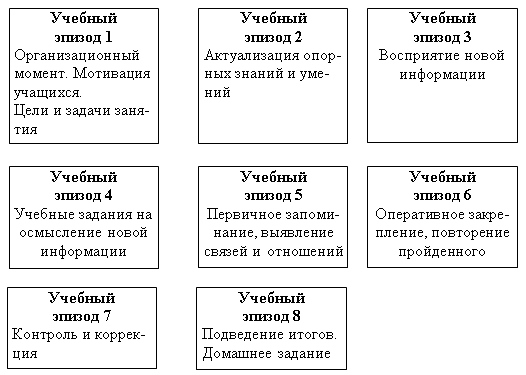 Вполне очевидно, что количество учебных эпизодов, как правило, соответствует количеству слайдов мультимедийного урока. Исключением в уроке, направленном на изучение нового материала, может стать учебный эпизод 3 «Восприятие новой информации», который, являясь ключевым и наибольшим по объёму, может состоять из нескольких слайдов, соответствующих нескольким подтемам.Исходя из принципов деятельностного подхода, очень важно по каждому учебному эпизоду в деталях прописать действия учителя по предъявлению информации, организации, координации познавательной деятельности учащихся и действия ребят по выполнению предъявленных учебных задач, указать средства, с помощью которых они выполнят эти задачи. Естественно, очень важно предусмотреть, как будет организован контроль за выполнением поставленной учебной задачи. Учебный эпизод из урока Т. П. Аствацатуровой «Парные звонкие и глухие согласные в корне слова».Данная регламентация отнюдь не лишняя, если учитель задумается над продуктивностью своего урока. Хорошо бы зафиксировать время, в течение которого учитель предъявляет новую информацию, и время, которое выделяется детям на самостоятельную познавательную деятельность. Если учитель в течение урока выступает источником информации более 8–10 минут, вряд ли такой урок можно считать развивающим.Автор данного пособия умышленно не взял за основу этапы так называемого «комбинированного урока», так как считает, что в современных условиях такой урок изжил себя. Чем больше мы ставим дидактических целей на урок, да ещё таких разнохарактерных (контроль выполненного домашнего задания, изучение нового материала и т. д.), тем меньше вероятность их достижения. Конструктор урока по закреплению пройденного, отработке учебных умений и навыков предполагает обеспечение усвоения новых знаний и способов действий на уровне применения в измененной ситуации. В отличие от оперативного закрепления предполагается разработка учителем учебных эпизодов по самостоятельной работе учащихся, решение ими проблемных задач, эпизодов с дидактическими играми, тренажёрами и т. д. Современное программное обеспечение, в том числе и наиболее распространённый и доступный учителю Microsoft Office, помогает самостоятельно создать тестеры, интерактивные дидактические игры, тренажёры.Конструктор урока по обобщению, систематизации знаний наверняка может состоять из учебных эпизодов по составлению обобщающих и сравнительных таблиц, опорных схем, дидактических игр, предполагающих активную и продуктивную деятельность учащихся по включению части в целое, классификации и систематизации, выявлению внутрипредметных и межпредметных связей.Вполне естественно, что конструкция мультимедийного урока видоизменяется в зависимости от определённых учителем целей. К примеру, А. Б. Драхлер, исходя из собственного педагогического опыта, предлагает следующие виды и типы учебных презентаций:1. Конспект урока. Подразумевает обязательное наличие основных визуальных составляющих традиционного урока: название, план, ключевые понятия, домашнее задание и т. д. Иллюстративный ряд играет в данном случае явно вспомогательную и незначительную роль. Довольно часто подобные уроки в содержательной (а иногда и в иллюстративной части) ориентированы на базовый учебник. Данная форма презентации, как правило, охотнее воспринимается так называемыми традиционными учителями.2. Слайд-шоу. Подразумевает практически полное отсутствие текста и акцент на яркие, крупные изображения или коллажи (может демонстрироваться в начале, в конце или в середине урока, ставя своей целью создание определенного эмоционального настроя; как правило, сопровождается музыкальными фрагментами). Демонстрация слайд-шоу в течение всего урока представляется малоэффективной.3. «Только текст». Вариант, противоположный по сути представления тому, что предлагалось в предыдущем пункте. Дидактический эффект достигается за счет смены типов используемых шрифтов, размера шрифта и цветовой гаммы. Также активно используются различные варианты подчеркиваний.4. Анимированные схемы. В этом варианте презентации особый упор сделан на различных графиках и схемах. Изобразительный ряд – минимален. Основная сфера применения – занятия повторительно-обобщающего характера.5. «Опорные сигналы». Фактически данный подход является ИКТ – развитием идей В. Шаталова. Естественно, что в данном случае потребуется эффективное владение простейшими графическими редакторами (рисование). 6. Заполняем таблицу. Вариант презентации, рекомендуемый при проведении занятий, связанных с систематизацией какого-либо материала. Это могут быть тематические, синхронистические, хронологические и прочие виды таблиц. Используя в качестве фонового рисунка изображение, характерное для изучаемой темы, учитель последовательно выводит на слайд незаполненную таблицу, частично заполненную таблицу (поэтапно) и, наконец, завершенный вариант. «Заполнение» таблицы происходит после соответствующего обсуждения в классе.7. Анализ картины. Презентация, «героиней» которой является одна картина, плакат, изображение (или их малое число). В ходе урока учитель выделяет (и обсуждает с учащимися) какие-либо фрагменты этого изображения.8. Тестирование. Вариант, который также может быть рекомендован при проведении повторительно-обобщающего урока. При помощи соответствующих гиперссылок ответ учащихся сопровождается определенной реакцией. 9. Рабочая тетрадь. «Экранный вариант» рабочей тетради на печатной основе. «Заполнение» тетради (в т. ч. и «бегущей строкой») происходит после соответствующего обсуждения в классе.10. «Своя игра». Вариант «игрового» проведения повторительно-обобщающего урока. Стартовый слайд при этом визуально напоминает табло популярной телеигры. Именно со стартового слайда, в зависимости от «стоимости» выбранного задания, происходит переход на слайд с конкретным вопросом. Следующий элемент навигации – слайд с правильным, откомментированным ответом.№п/пЭтапы 
урока№
 слайдаДействия учителяДействия учащихся1Словарная работаСлайд 3.«Шарики»Задаёт вопросы:1. В шарике какого цвета во всех словах пропущена безударная гласная «О»?2. В каком шарике во всех словах пропущена буква «Е»?3. В каком шарике во всех словах надо писать безударную гласную «А»?4. Какие буквы пропущены в словах жёлтого шарика?5. Какие буквы пропущены в словах синего шарика?Про себя читают слова. Находят правильный ответ. Сверяют с записью на экране. Записывают группы слов по вариантам в соответствии с цветом шарика